English 									Name: _____________________					Rules For Using Dialogue: 1.  A speaker's exact words (also called dialogue) must be surrounded by quotation marks.Example: "I love being on time," said Haley.2. Dialogue is less formal than other kinds of writing. To make your characters sound natural, you may use short sentences and contractions in dialogue.3.  Commas and periods are always placed inside the closing quotation marks.Example: "I like sitting quietly and listening,” confessed Caleb.  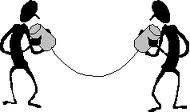 4. Use a comma to introduce a quotation after a dialogue tag.Example: Jada replied, "I can’t live without my cellphone."5. If dialogue is split or separated, use quotation marks to surround each part that is spoken.Example: "Yes," said Kai, "I love reading and writing; in fact, I want to do both everyday!"  6. If a quotation is not split or separated, don't close the quotation until the speaker is finished. This could sometimes involve numerous sentences.Example: "A good way to succeed in this class is to bring Mrs. Fitton Starbucks. This is almost the number one way to do well in English First Peoples" said Mrs. Fitton.7. Be careful not to use the word "said" too often. Use other livelier verbs, such as "whispered," "yelled," "mumbled," "cried," and "confessed."8. In a conversation between characters, start a new paragraph each time the speaker changes.Example: 	“Hi,” said Sai. “How are you?”	“I’m great,” replied Logan. “How have you been?”	“Oh, you know, getting by.” Sai had been sullen and withdrawn ever since his favourite 	hamster had died. Logan was getting worried that Sai was not dealing well with the 	death. Now you try: 1. Rylie said, That's my pen.2. Is the pizza here? Asked Jessica3. I love writing, said Will, it is hands down my favorite type of English assignment!4. Help! Shouted Caleb. I can’t live a whole class without interrupting!ASSIGNMENT:Please complete the dialogue assignment explained in class. Your group must submit the finished story with a minimum of 5 well-used examples of dialogue. They should be sophisticated and reveal that you are capable of adhering to the rules learned in the sheet above. You should insert them into a small story. You will also practice this skill in your next composition.____________________________________________________________________________________________________________________________________________________________________________________________________________________________________________________________________________________________________________________________________________________________________________________________________________________________________________________________________________________________________________________________________________________________________________________________________________________________________________________________________________________________________________________________________________________________________________________________________________________________________________________________________________________________________________________________________________________________________________________________________________________________________________________________________________________________________________________________________________________________________________________________________________________________________________________________________________________________________________________________________________________________________________________________________________________________________________________________________________________________________________________________________________________________________________________________________________________________________________________________________________________________________________________________________________________________________________________________________________________________________________________________________________________________________________________________________________________________________________________________________________________________________________________________________________________________________________________________________________________________________________________